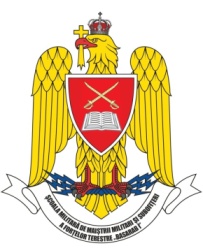 EXTRAS din ANEXA LA METODOLOGIAPRIVIND ORGANIZAREA ŞI DESFĂŞURAREAADMITERII LA „CURSUL DE FORMARE A SUBOFIŢERILOR ÎN ACTIVITATE”ORGANIZAT ÎN ŞCOALA MILITARĂ DE MAIŞTRI MILITARI ŞI SUBOFIŢERI A FORŢELOR TERESTRE „BASARAB I”ÎN ANUL DE ÎNVĂŢĂMÂNT 2023-2024La finalul sesiunii a II-a de admitere organizată în data de 01.02.2024 pentru “Cursul de formare a subofiţerilor în activitate” au rămas un număr de 147 locuri neocupate. Ca urmare, în scopul diminuării deficitului de încadrare a funcțiilor de subofițeri la nivelul structurii de forțe, s-a decis organizarea sesiunii a III-a de admitere. Aceasta se va desfăşura în conformitate cu “Metodologia privind organizarea şi desfăşurarea admiterii la Cursul de formare a subofiţerilor în activitate”, înregistrată cu nr. A2-752 din 15.02.2023, modificată şi completată prin prezenta anexă după cum urmează:Art.1  se înlocuieşte cu:Admiterea la “Cursul de formare a subofiţerilor în activitate” pentru anul şcolar 2023-2024, SESIUNEA a III-a se organizează în data de 02 aprilie 2024, în limita numărului de locuri rămase neocupate din prima sesiune pentru fiecare armă şi specialitate militară.Art. 3, alineatul (1) se înlocuieşte cu:Locuri scoase la concurspentru sesiunea a III-a de admitere la „Cursul de formare a subofiţerilor în activitate”, seria 2023-2024:NOTĂ: candidaţii pot proveni doar din rândul soldaţilor şi gradaţilor profesionişti în activitate din M.Ap.N., cu respectarea cumulativă a tuturor criteriilor de eligibilitate (vârstă, vechime, studii, aptitudini) prevăzute de legislaţia naţională specifică.Anexa nr. 2 se înlocuieşte cu:Nr.crt.Arma / Specialitatea militarăLocuri pentru Ministerul Apărării NaţionaleObs.Infanterie / Infanterie (001)83Infanterie / Infanterie marină (205)10Infanterie / Vânători de munte (002)1Infanterie / Cercetare (004)53TOTAL GENERALTOTAL GENERAL147Nr.crt.ActivităţiPerioadă/orăPrimirea dosarelor candidaţilor de la Birourile Informare-Recrutare Până la28.03.2024Verificarea dosarelor candidaţilor şi completarea acestora cu documente lipsă29.03 – 01.04.2024Prezentarea candidaţilor pentru susţinerea testului 02.04.2024până la ora 07.45Susţinerea testului de verificare a cunoştinţelor02.04.2024începând cu ora 09.00Afişarea rezultatelor provizorii ale testului 02.04.2024până la ora 16.00Depunerea contestaţiilor02.04.2024până la ora 17.00 (în termen de o oră de la afişare rezultatelor probei)Soluţionarea contestaţiilor02.04.2024până la ora 18.00(în termen de o oră de la depunere)Afişarea rezultatelor finale ale testului02.04.2024până la ora 19.00Afişarea ierarhizării candidaţilor pe baza mediei de admitere pentru candidaţii care au fost declaraţi PROMOVAT la test02.04.2024până la ora 20.00Repartizarea pe arme/specialităţi militare a candidaţilor, în funcţie de media de admitere şi opţiunile exprimate în cererea de înscriere şi afişarea rezultatelor finale pe site-ul şcolii, www.ncoacademy.ro, secţiunea Admitere02.04.2024până la ora 21.00Afişarea pe site-ul şcolii, a datei de prezentare la şcoală şi a necesarului de  materiale, rechizite şi echipament sportiv03.04.2024